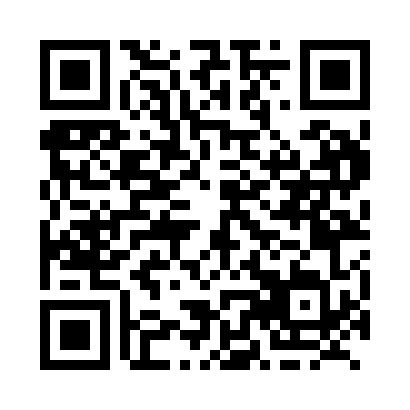 Prayer times for Desbiens, Quebec, CanadaMon 1 Jul 2024 - Wed 31 Jul 2024High Latitude Method: Angle Based RulePrayer Calculation Method: Islamic Society of North AmericaAsar Calculation Method: HanafiPrayer times provided by https://www.salahtimes.comDateDayFajrSunriseDhuhrAsrMaghribIsha1Mon2:514:5112:526:218:5310:522Tue2:524:5212:526:218:5210:523Wed2:524:5212:526:218:5210:524Thu2:534:5312:526:218:5210:525Fri2:534:5412:536:218:5110:526Sat2:544:5512:536:208:5110:527Sun2:544:5512:536:208:5010:518Mon2:554:5612:536:208:4910:519Tue2:554:5712:536:208:4910:5110Wed2:564:5812:536:198:4810:5111Thu2:564:5912:536:198:4810:5012Fri2:575:0012:546:198:4710:5013Sat2:575:0112:546:188:4610:5014Sun2:585:0212:546:188:4510:4915Mon2:585:0312:546:188:4410:4916Tue2:595:0412:546:178:4310:4917Wed3:005:0512:546:178:4210:4718Thu3:025:0612:546:168:4110:4519Fri3:045:0712:546:168:4010:4320Sat3:065:0912:546:158:3910:4121Sun3:085:1012:546:148:3810:3922Mon3:115:1112:546:148:3710:3723Tue3:135:1212:546:138:3610:3524Wed3:155:1312:546:128:3510:3325Thu3:175:1512:546:128:3410:3126Fri3:195:1612:546:118:3210:2827Sat3:215:1712:546:108:3110:2628Sun3:235:1812:546:098:3010:2429Mon3:255:2012:546:098:2810:2230Tue3:285:2112:546:088:2710:2031Wed3:305:2212:546:078:2610:17